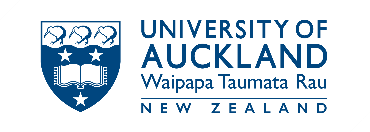 Building:LevelArea = Clear    X = Not ClearLevelArea = Clear    X = Not Clear